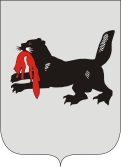 ИРКУТСКАЯ ОБЛАСТЬСЛЮДЯНСКАЯТЕРРИТОРИАЛЬНАЯ ИЗБИРАТЕЛЬНАЯ КОМИССИЯг. СлюдянкаОб аннулировании  выдвижения кандидата на должность главы Новоснежнинского муниципального образования В соответствии со статьями 32, 59, 52 Закона Иркутской области от 11.11.2011 г. № 116-ОЗ «О муниципальных выборах в Иркутской области» и в связи с непредставлением необходимых документов для регистрации Наумова Игоря Геннадьевича в качестве кандидата на должность главы Новоснежнинского муниципального образования, Слюдянская территориальная избирательная комиссияРЕШИЛА:Аннулировать выдвижение кандидата на должность главы Новоснежнинского муниципального образования Наумова Игоря Геннадьевича, 1966 года рождения, пенсионера ФСБ России, проживающего в п. Новоснежная Слюдянского района Иркутской области, выдвинутого избирательным объединением Иркутским региональным отделением Партии СПРАВЕДЛИВАЯ РОССИЯ.Разместить настоящее решение на официальном сайте администрации муниципального образования Слюдянский район.Председатель комиссии                      		           	Г.К. КотовщиковСекретарь комиссии                                                                  Н.Л. ТитоваР Е Ш Е Н И ЕР Е Ш Е Н И Е02 августа 2017 года№ 42/296